Business Process Reengineering    Center of ExcellenceU.S. Army Shared Services CenterBPR Activity Sheet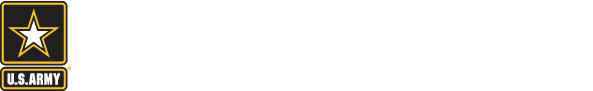 September 15, 2016Version 1.0DISTRIBUTION STATEMENT: Distribution requests for this document shall be referred to the CECOM Shared Services Center (SSC) office, Building 6002 (Suite D4135) Aberdeen Proving Ground, Maryland  21005During a BPR workshop, the participants will discuss the process to be defined.  The overall goal of the workshop is to ensure there are no gaps in necessary information needed to support the activities and processes and that there is consensus and buy-in from participants. The sample BPR activity sheet below is a tool to help elicit and capture input from participants on the defined process:Activity #:Input(s): Policy, Regulation, Data, Info, etc.How?: Manual or AutomatedWho?: Who is responsible for this activity?What?: What is the activity to complete?Requirements: What specific data or info is required to complete?Performance: SLA or KPI?Output(s): Form, Request, Info, etc.Recipient: